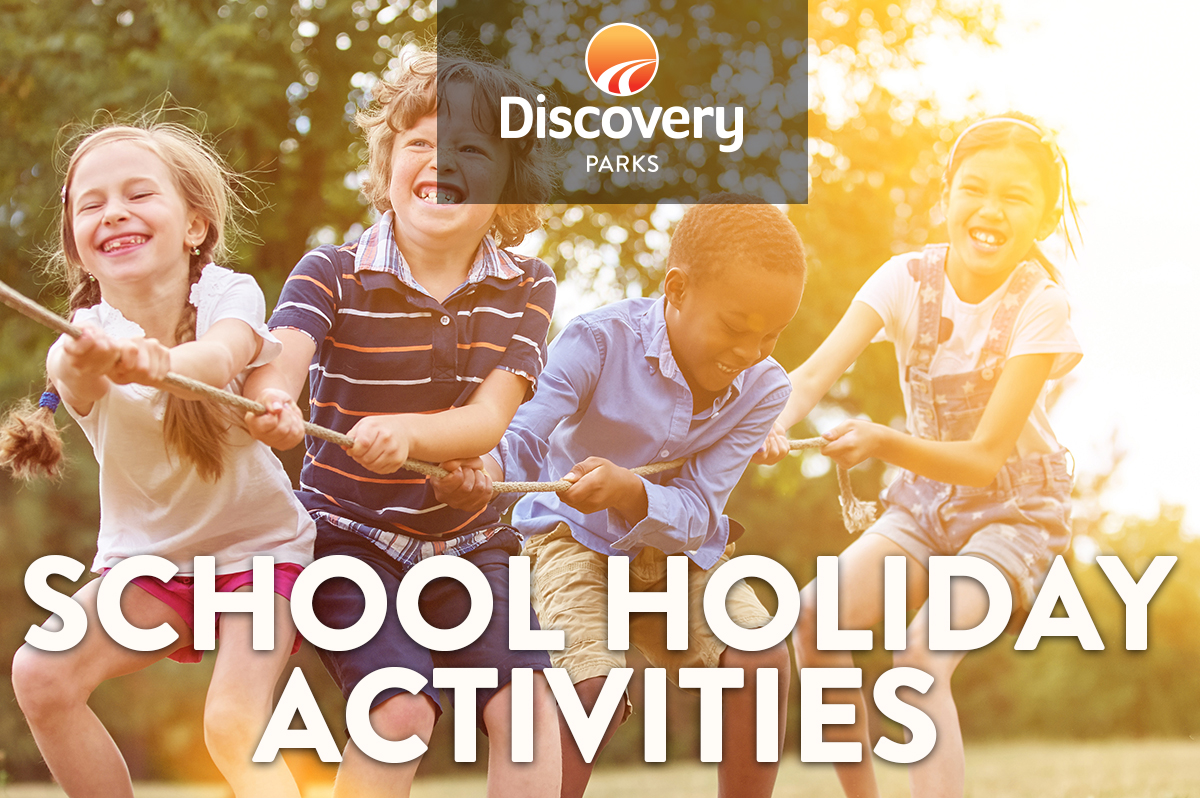 2018 XMAS SCHOOL HOLIDAYS
AT DISCOVERY PARKS – BYRON BAYLots and lots of great holiday fun for all the family. From face painting and crazy crafts to movie nights, there are activities planned throughout the school holidays.18th December 2017 until 28th January 2018Opening hrs – 10am to 3pmDATETIMEACTIVITYVENUECOSTSun to Fri7pmMovie Tennis CourtFREESaturdays10 am        8pmString ArtDiscoKidzklubBBQ Pool Area &           Tennis Court              FREE       FREESunday10am        1pmContinuous cricketCrazy PaintingTennis Court              KidzklubFREE       FREEMondays10amNovelty RacesTennis CourtFREEMondays1pmMask makingKidzklubFREETuesdays10amBalloon ArtistKids ClubFREETuesdays2pmDance and party GamesKids ClubFREEWednesdays10am       2pmParachute Games Drawing Competition and GamesTennis Court             KidzklubFREE       FREEThursdays10am       2pmBall Games/Basketball Shooting Comp.Drumming WorkshopTennis Court          Tennis CourtFREEFREEFridays10amArt Workshop Kids ClubFREEFridays1pmFace PaintingKids ClubFREE